2015年广西民族大学广播电视编导专业(河南考点)招生考试试题笔试：文艺常识1.古希腊神话中，_______是雷电神，_______是智慧与战争女神。2.“北方有佳人，遗世而独立”的后两句是：_______，_______。3.“五岳”指的是_______和、_______、_______、_______、_______。4.名画《最后的晚餐》的作者是_______，画中共有_______个人物，其中的叛徒是_______。5.《_______哭_______》是汉族四大民间爱情传说之一，讲述了一个女子万里寻夫不遇的凄楚故事。笔试：单选题1.湖南卫视推出的电视节目不包括（ ）。《百变大咖秀》《天天向上》《爸爸去哪儿》《奔跑吧兄弟》2.以下名画为莫奈所作的是（ ）。《日出•印象》《拾穗者》《暴风雨》《创世纪》3.周杰伦一首歌中提到的《夜曲》，是（ ）所作。李斯特王洛宾冼星海肖邦4.下列哪部诗集为泰戈尔所作？（ ）。《在天涯》《繁星》《飞鸟集》《翡冷翠的一夜》5.下面哪句诗句不是描写秋天的？（ ）。月落乌啼霜满天留得枯荷听雨声湖下落梅如雪乱停车坐爱枫林晚6.世界上三大男高音歌唱家不包括（ ）。帕瓦罗蒂阿兰尼亚卡雷拉斯多明戈7.（ ）是歌德诗剧《浮士德》中的主要人物。奥菲利亚靡菲斯特奥赛罗堂吉诃德8.郑板桥最擅长画（ ）。梅兰竹菊9.（ ）一般要在鼻梁上抹一小块白粉。小生花旦文丑青衣10.“四大徽班”不包括（ ）。五台班四喜班三庆班和春班11.访谈节目的拍摄往往使用（ ），因为这个景别很贴近人与人之间面对面交谈沟通时的现场感受，因此亲切感较强。近景特写全景中景12.《泰坦尼克号》所获得的奥斯卡奖项不包括（ ）。最佳男主角最佳导演最佳歌曲最佳服装设计13.（ ）可以形成“独树成林”这种奇特的景观。松树榕树竹子柳树14.法国雕塑艺术家罗丹的代表作是（ ）。《思想者》《维也纳》《掷铁饼者》《大卫》15.抗灾害性强，遭遇地震等突发情况时仍能传播信息的媒体是（ ）。手机广播电视互联网16.（ ）电影制片厂参与了徐克电影《智取威虎山》的制作。上海长春广西八一17.（ ）是经典芭蕾舞剧。《蝴蝶夫人》《狮子王》《国王与我》《天鹅湖》18.电影《亲爱的》《中国合伙人》的导演是（ ）。杜琪峰贾樟柯陈可辛姜文19.由高希希执导的电视剧不包括（ ）。《历史的天空》《亮剑》《幸福像花儿一样》《楚汉传奇》20.“琼瑶”这一笔名源自（ ）。楚辞宋词唐诗《诗经》参考答案笔试：文艺常识1.宙斯、雅典娜2.一顾倾人城、再顾倾人国3.东岳泰山、西岳华山、中岳嵩山、北岳恒山、南岳衡山4.达•芬奇、13、犹大5.孟姜女、长城笔试：单选题1-5：DADCC6-10：BBCCA11-15：AABAB16-20：DDCBD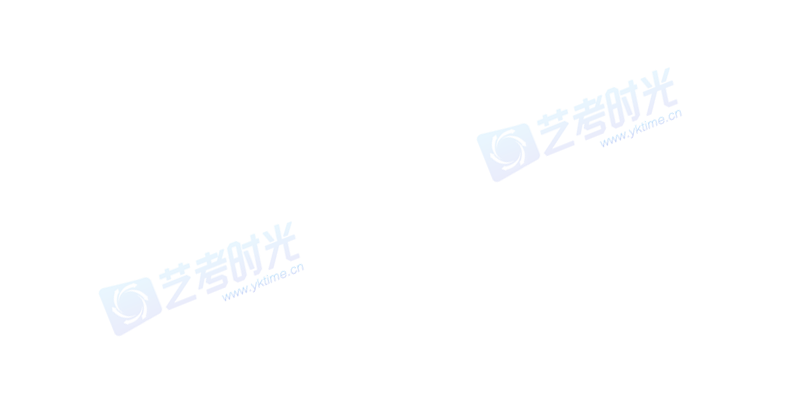 